Отчёт о проведении Декады здорового образа жизни “Спортивные каникулы Заполярья”, проводимые на территории муниципального образования город Кировск с подведомственной территорией.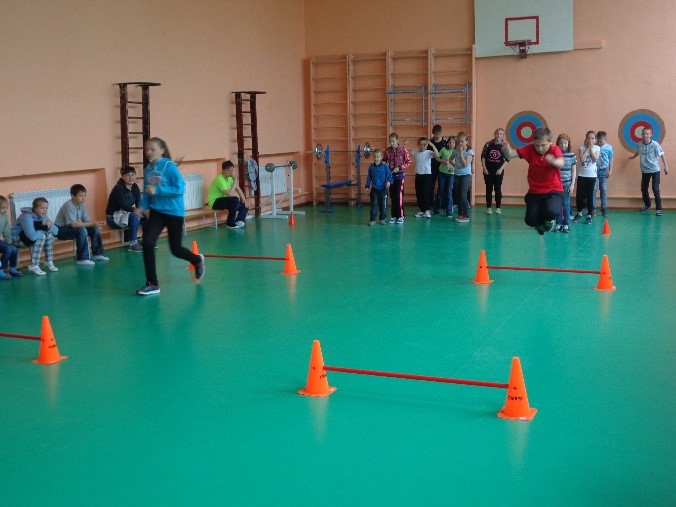 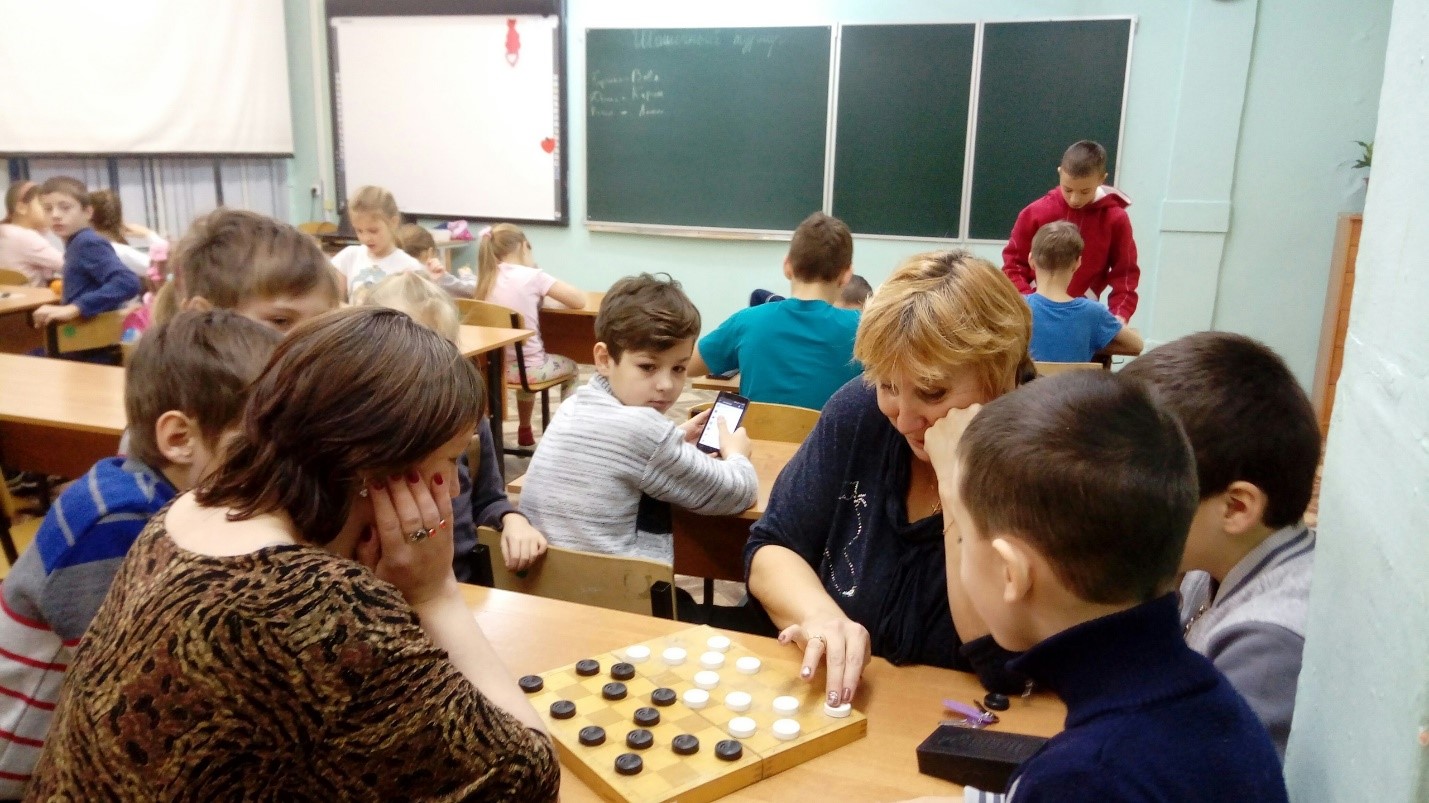 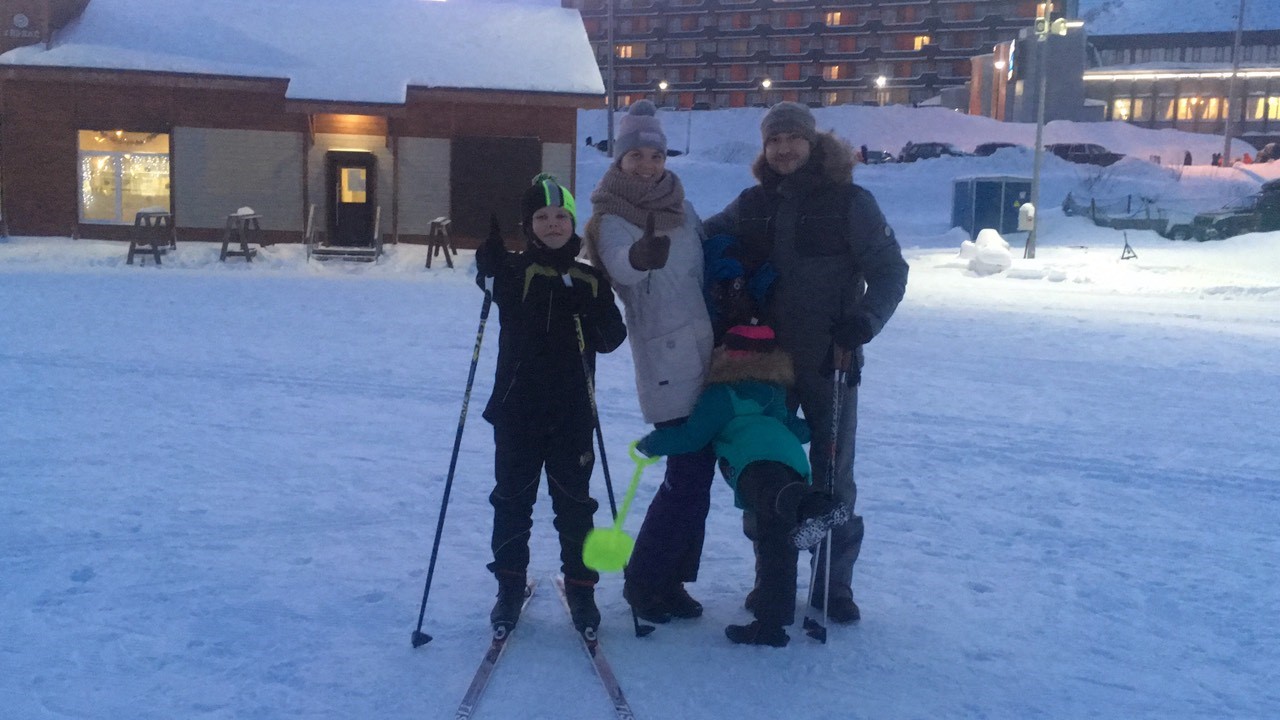 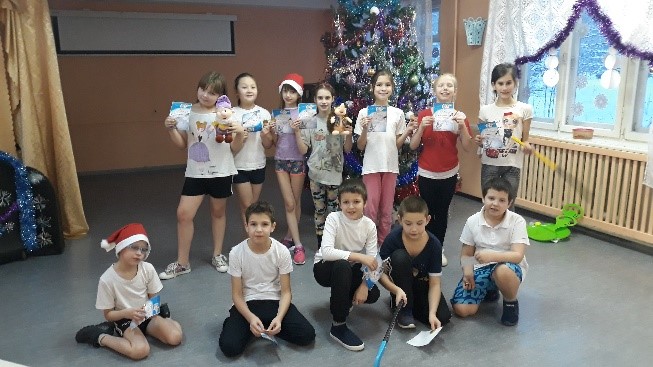 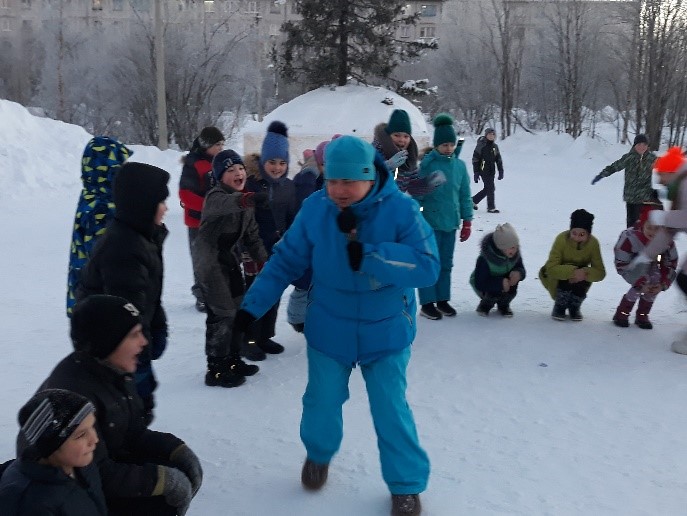 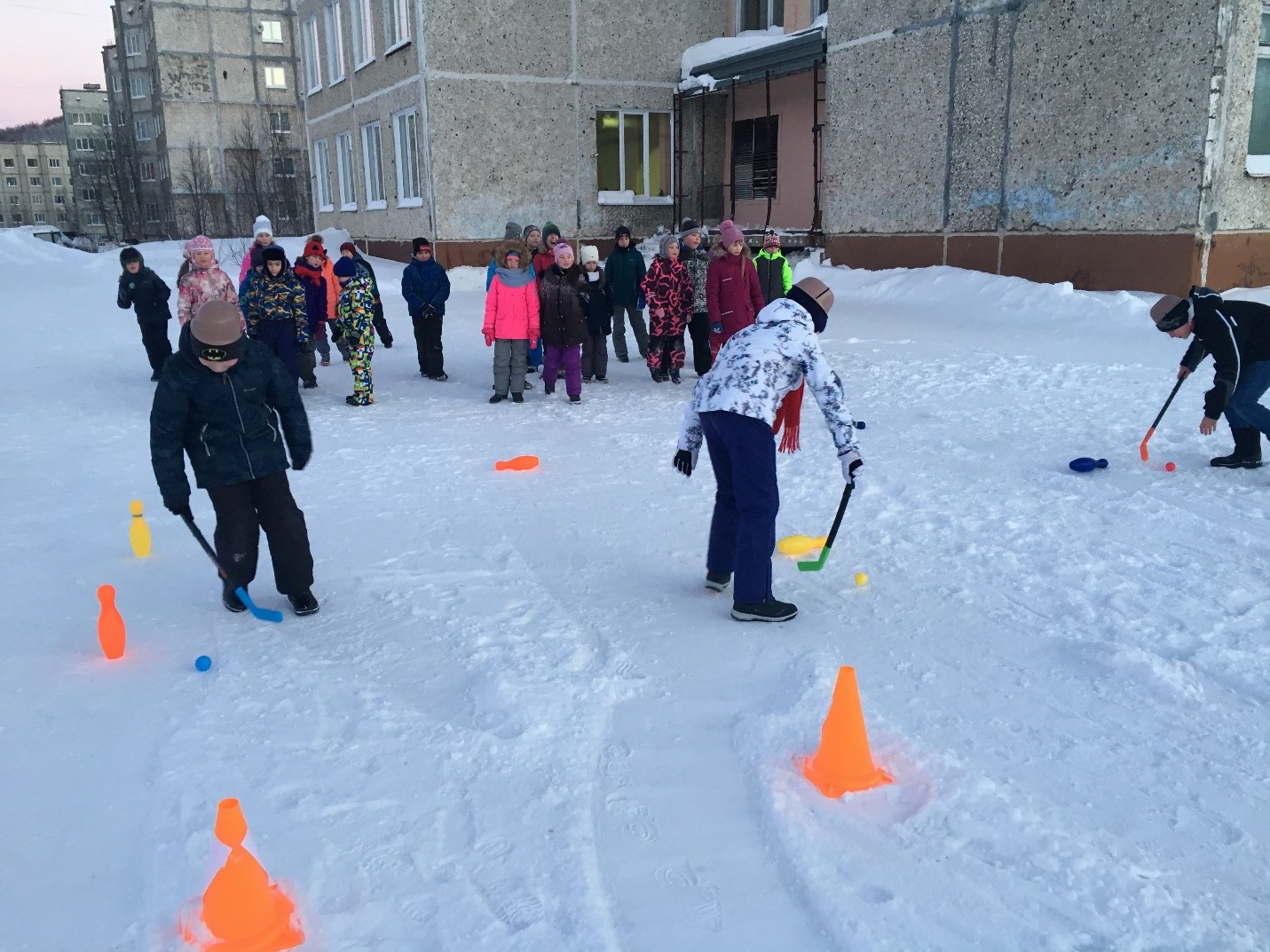 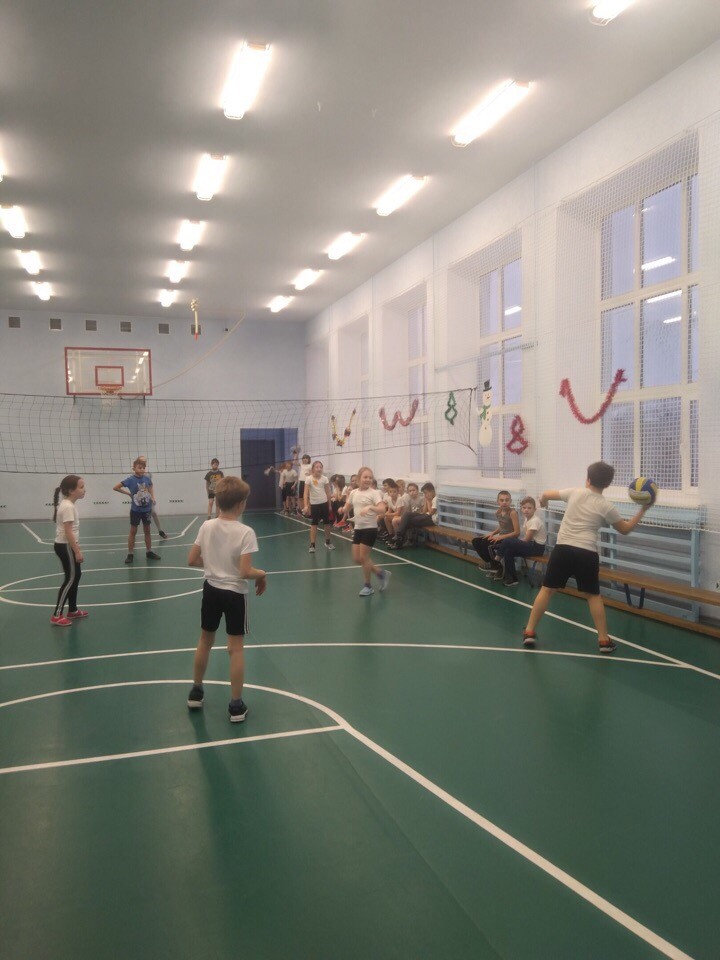 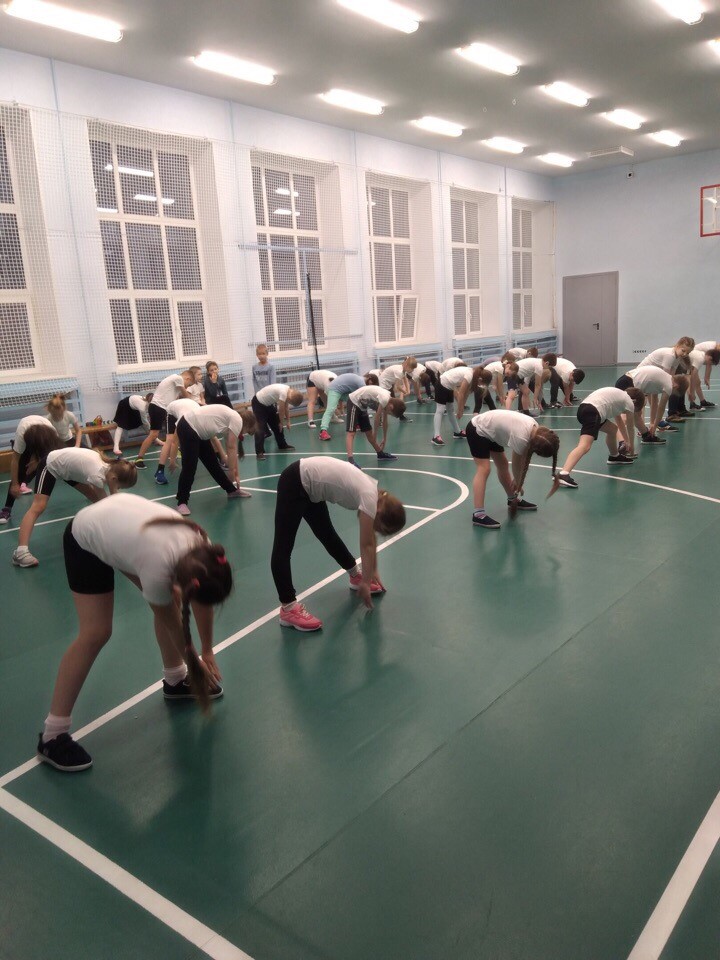 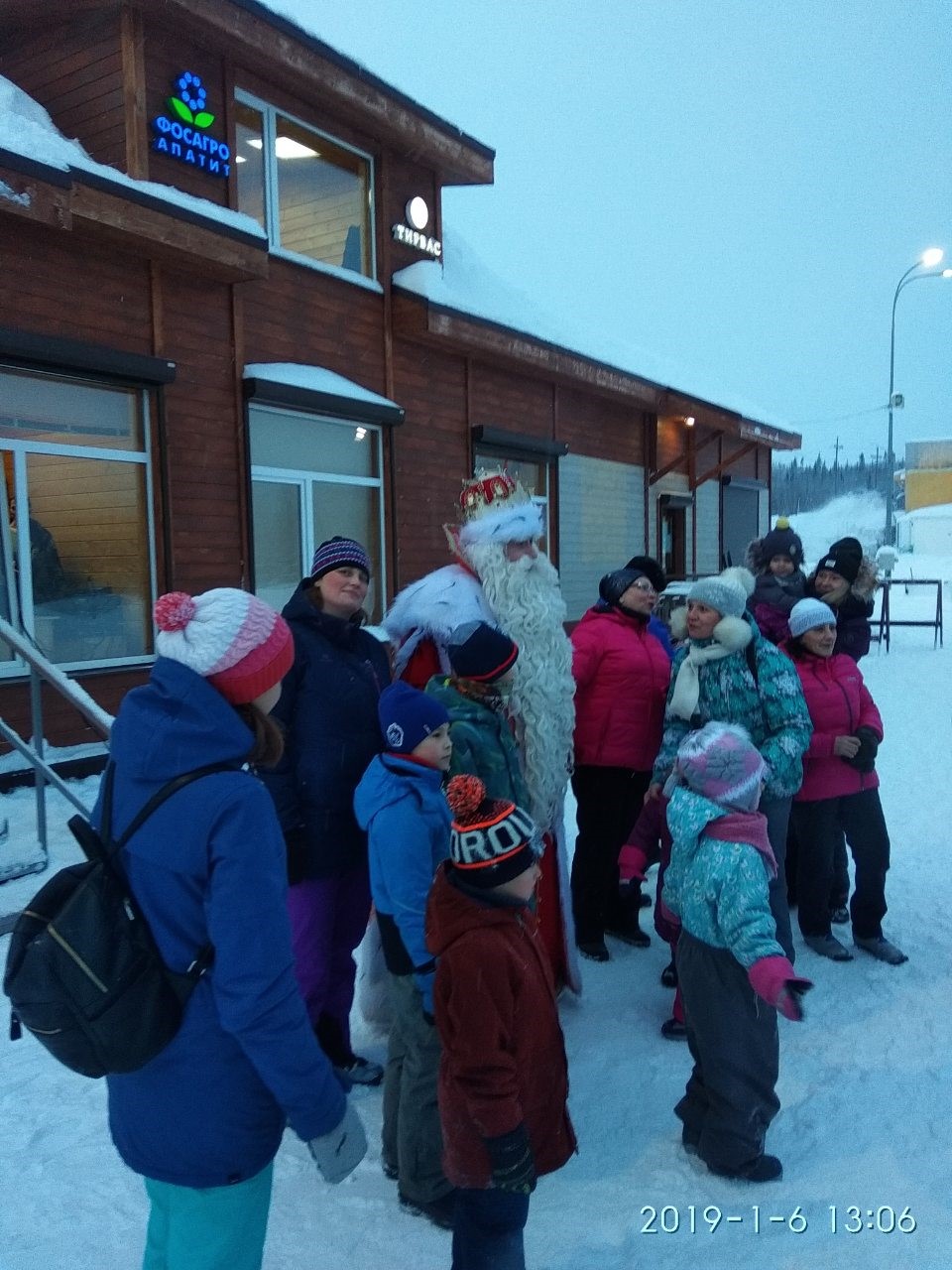 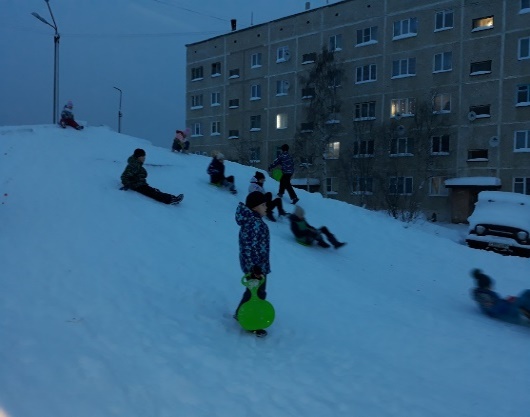 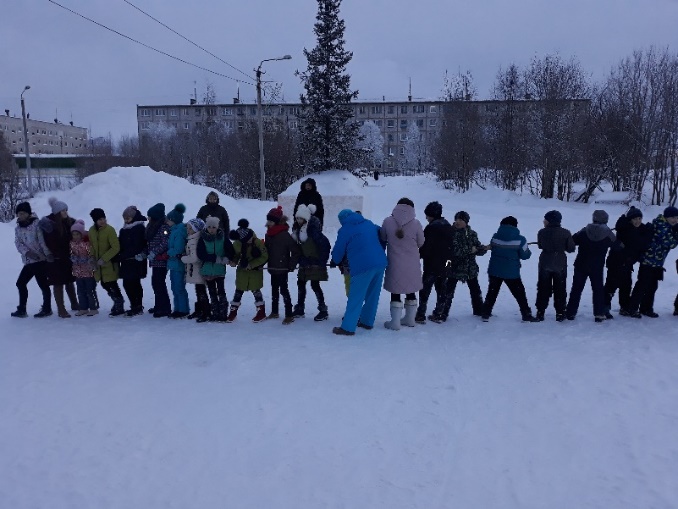 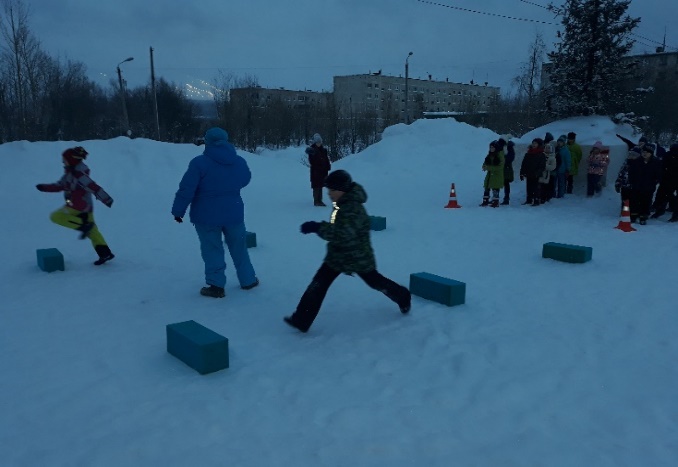 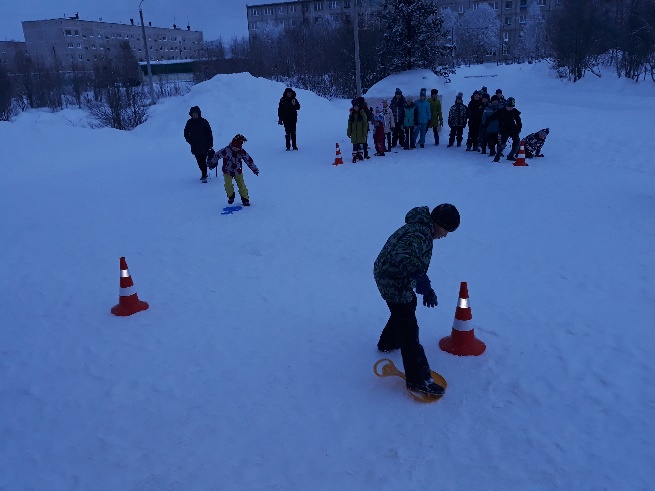 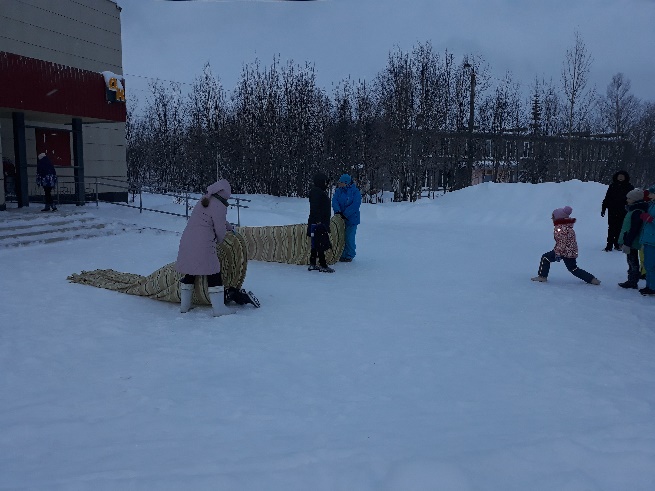 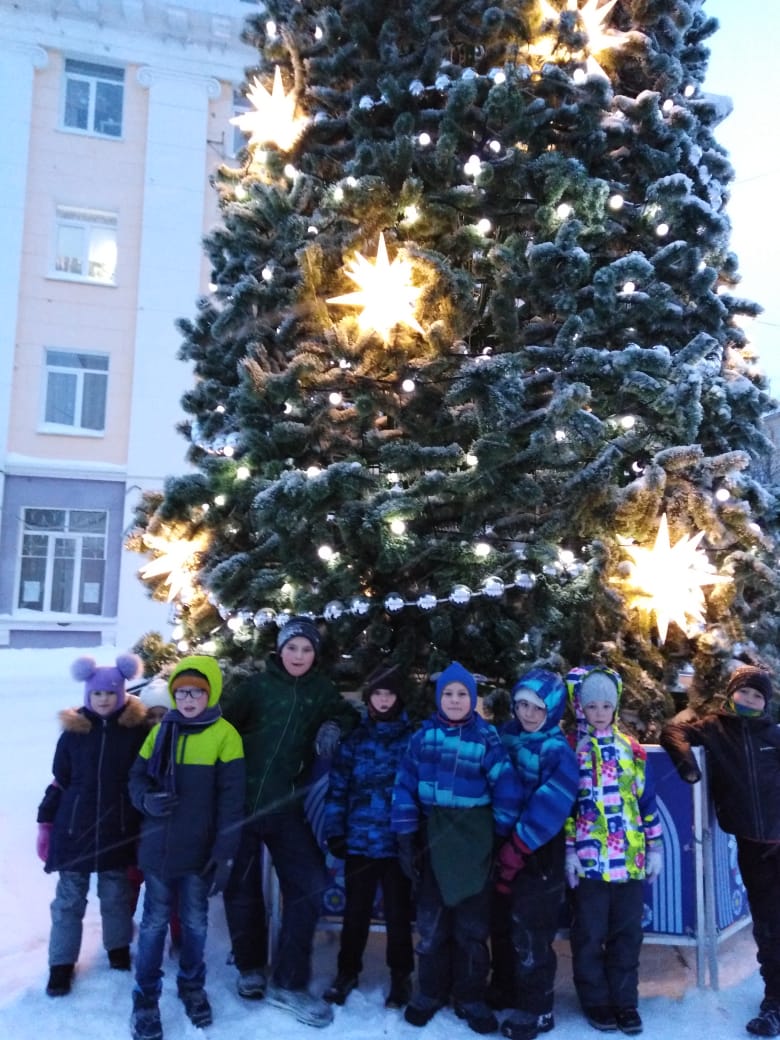 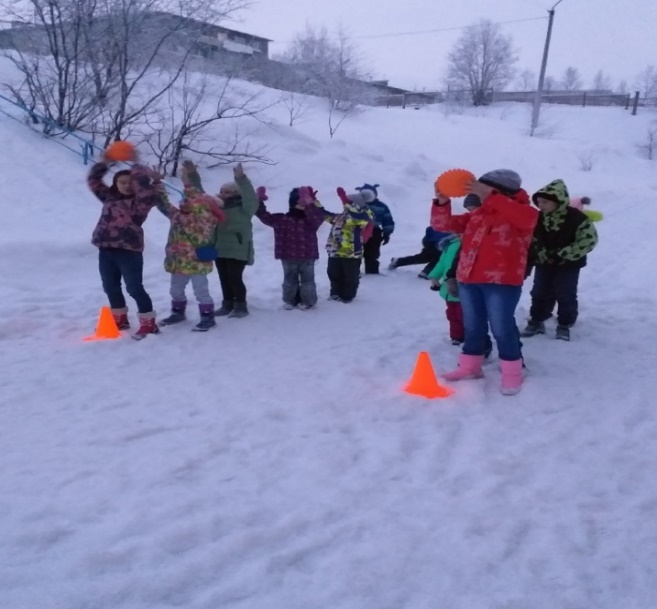 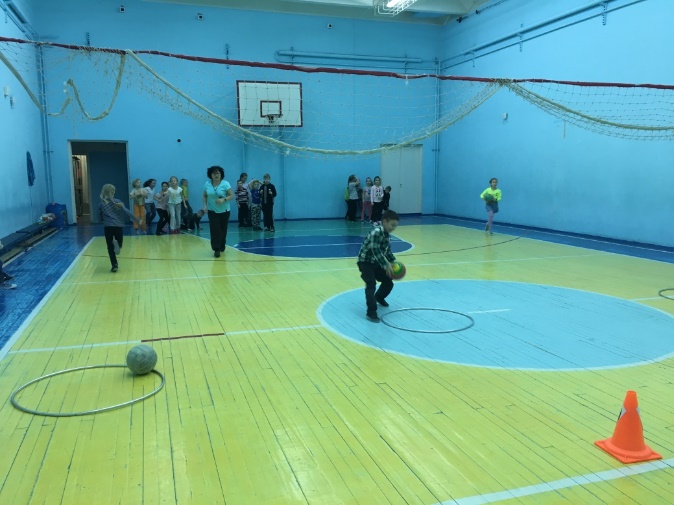 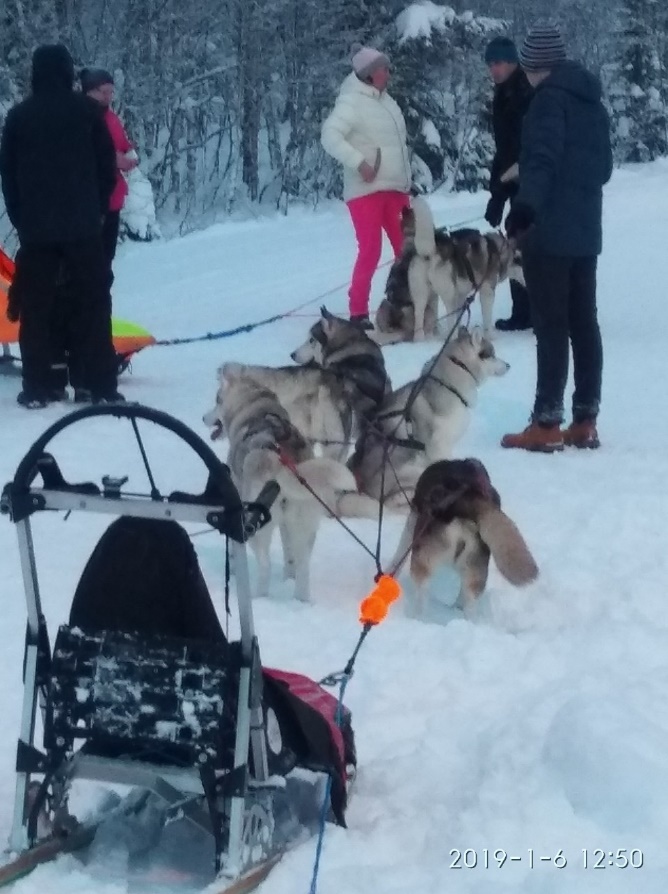 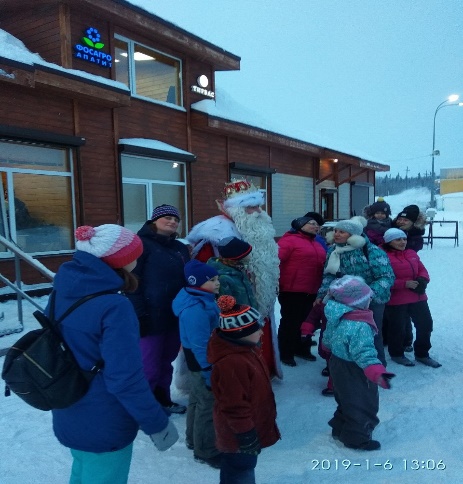 